Rape Crisis South London are recruiting an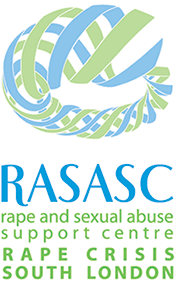 INDEPENDENT SEXUAL VIOLENCE ADVOCATE (ISVA)RASASC was set up in 1985. We are a feminist, independent organisation based in Croydon providing specialist and confidential support services to female survivors of sexual violence from age 5 who live in any borough in South London. We are a member of Rape Crisis (England and Wales), adhere to their national occupational standards and are a British Association of Counselling and Psychotherapy (BACP) Accredited Counselling Centre. Our ethos is to offer survivors a specialist service dedicated to the healing and empowerment of survivors of sexual violence in an environment of empowerment, trust, and compassion. The woman we are looking for should have experience of working in the Violence Against Women and Girls (VAWG) sector. Due to the nature of the particular role we are looking to fill, we are looking for somebody who is already working as an ISVA or in a similar position. Training and line management will be provided. You will hold a case load based on your experience and will work solely with women and girls over 12 who are thinking of reporting to the police, or who have already reported to the police. Your role will be to provide survivors with a mix of emotional, practical, and factual support so they have all the information they need to make informed decisions that are right for them. You will understand the barriers survivors face when accessing the criminal justice system and work with survivors to advocate for their needs within the system.  We are committed to being representative of our society and bringing together those with a variety of skills and experiences to shape what we do and how we work. In line with this, we are particularly keen to hear from people from Black and Asian communities as well as people with disabilities. For an information pack, please email:  recruitment@rasasc.org.uk or call 0208 683 3311. For an informal conversation about the role and work, please email Dalitso on dalitso.isvamanager@rasasc.org.uk.Deadline for applications:  			5pm on Wednesday 31st August Interviews:   					SeptemberThis is a full-time role (35 hours per week) with a starting salary of £27,000 p/a, rising to £28,000 p/a after a probation period of six months.